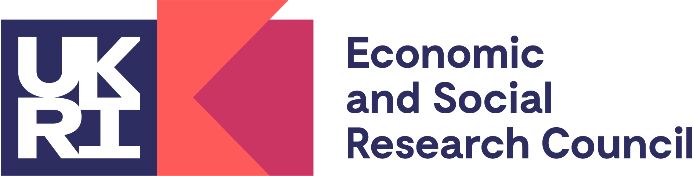 South Coast DTPESRC Postdoctoral FellowshipsApplication formOrganisation where the Fellowship will be held (mandatory)Project title (mandatory) [up to 150 characters including spaces]Start date and duration (mandatory)Fellowships should last for 12 months full-time, or up to two years part-time.Proposed start date Duration of the grant (months) Applicant (mandatory)Date of PhD submission (mandatory)Date of viva voce (mandatory)Objectives (mandatory)List the main objectives of the fellowship (up to 4000 characters including spaces)Please specify concisely the aims and objectives that should be achieved by the end of the fellowship. These could include, but are not limited to:Produce publications in order to help establish track recordEngage with a range of different audiences to communicate their research findingsBuild networks to develop impact opportunities and inform and support their further developmentCollaborate with users through an internship or placement to help develop their professional and transferrable skills and understanding of users’ organisationsFurther training to improve their research and related skillsDeveloping funding proposalsCarry out further limited research (up to 25%) based on their PhDTeaching, if in alignment with the wider purposes of the fellowship (up to a maximum of six hours per week)Internships or placements, providing they are an integral part of the fellowshipResearch visits to internationally leading research organisations – either in the UK or abroad – for the purposes of research collaboration, training, and/or access to data or other resources not available at the applicant’s host organisation.Summary (mandatory)Describe the proposed research in simple terms in a way that could be publicised to a general audience (up to 4000 characters including spaces).Applicants should summarise the aims of the fellowship. It should be written in a style that is accessible to a variety of readers, including the general public. In the event of a successful award, the ESRC may publicise the summary to a general audience. Beneficiaries (mandatory) Describe who will benefit from the research (up to 4000 characters including spaces).Applicants should list those who are likely to be interested in or benefit from the proposed programme of work, and wherever possible this should consist of a wider group than that of the applicant's immediate professional circle. If not applicable please state this.This section should comply with the requirements of the Framework for Research Ethics: https://esrc.ukri.org/funding/guidance-for-applicants/research-ethics/. Has consideration been given to any ethical matters raised by this proposal? Please explain what, if any, ethical issues you believe are relevant to the proposed research project, including the impact plans and user engagement, and which ethical approvals have been obtained, or will be sought if the project is funded? If you believe that an ethics review is not necessary, please explain your view (up to 4000 characters including spaces)Summary of resources required for projectFellowship proposals will be costed on the basis of full Economic Costs (fEC). If a fellowship is awarded, ESRC will provide funding at 80% of the fEC costs requested. The research organisation must agree to find the balance of fEC for the proposal from other resources. Costs that contribute to the full economic cost of the proposal can be included, under the following headings:Directly incurred Staff (salary costs of fellow only)Travel and subsistence* Other costs *Directly allocated Estate costsOther*Indirect costs * These three headings are limited to a maximum of £10,000 and such include such costs such as mentoring, travel and subsistence, conference attendance, training, and fieldwork, etc.Where an RO costs infrastructure technicians separately to estate costs, these will not be counted within the £10k limit on other costs. Applicants should refer to fund headings in the call specification under the ‘Justification of Resources’ section. All costs must be fully justified in the Justification of Resources attachment (see ‘How to apply’ section in the call specification for more information).Financial resourcesStaff Directly incurred postsINCLUSIVITY MONITORINGThe South Coast DTP places a high priority on equal opportunities and aims to encourage people from all backgrounds to apply for research funding.  In order to monitor our progress, we would be grateful if you would answer the following questions.  All questions are optional, and all answers will be anonymised and remain confidential.  This section will not be included in any part of the decision making process.Gender IdentityFemale	   		Male   		Other   		Prefer not to say    Age0-24     	25-29   	30-34   	35-39   	40-44   45-49   	50-54   	55-59   	60-64            65+               Prefer not to say    EthnicityAsian British   		Asian Other   		Black British		Black Other	Mixed / Multiple Ethnic Groups   				Other			White British			White Other   		Prefer not to say   Disability  Do you consider your self to have a disability?Yes			No			Prefer not to say	Sexual orientationBisexual		Gay man			Gay woman / lesbian	Heterosexual		Other			Prefer not to say	The following attachments are mandatory and must be included with this application form in order to be considered:Case for support (maximum six sides of A4)Justification of resources (maximum of two sides of A4)CV (maximum two sides of A4)List of publications cited in the proposalHead of Department statement (maximum one side of A4)Mentor statement and summary CV (maximum two sides of A4)Referee statement (maximum two sides of A4)Workplan (maximum two sides of A4)Data management plan – mandatory where new datasets will be generated as part of the fellowship (maximum three sides of A4)If you are intending to visit an overseas institution as part of the fellowship, a letter of support from the overseas host must be provided.If you are intending to work with a project partner, a letter of support must be provided by the partner confirming their contribution to the work. Please refer to the call specification for more details on what is required within each of these attachments. This form, along with all required attachments must be submitted to the South Coast DTP scdtp@soton.ac.uk by 16.00 on 23 March 2021.Organisation South Coast DTPResearch organisationProposed MentorThematic Cluster PathwayNameDivision or DeparmentContact NumberExpected or actual PhD submission dateExpected or actual date of the viva voceSummary fund heading Fund headingFull economiccostESRCcontribution% ESRCcontributionDirectly incurredStaff 0.000.0080Travel and subsistence*0.000.0080Other costs*0.000.0080Sub-total0.000.00Directly allocatedEstates costs0.000.0080Other Costs*0.000.0080Sub-total0.000.00Indirect costsIndirect costs0.000.0080Total0.000.00EFFORT ONPROJECTEFFORT ONPROJECTRoleName /Post identifierStart datePeriod on project(months)% of full timeScaleIncrement dateBasic starting salaryLondon allowance (£)Super- annuation and NI (£)Total cost on grant (£)FellowTotal 0